ANALISIS VIBRASI FRAME PRINTER 3-D CORE XYBERBASIS FUSED DEPOSITION MODELING SECARA EKSPERIMENTUGAS AKHIR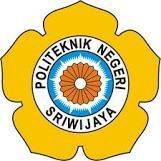 Diajukan untuk Memenuhi Syarat MenyelesaikanProgram Diploma IV TMPP Jurusan Teknik MesinPoliteknik Negeri SriwijayaOleh M. HERDIANSYA061540212233POLITEKNIK NEGERI SRIWIJAYAJURUSAN TEKNIK MESINPALEMBANG2019VIBRATION EXPERIMENTAL ANALYSIS ON 3-D PRINTER CORE XY FRAME BASED ON FUSED DEPOSITION MODELINGFINAL REPORT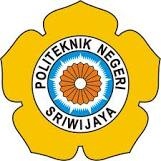 Submitted to Comply with Terms of CompletionStudy Program of Mechanical Production and Maintenance EngineeringDepartment of Mechanical EngineeringState Polytechnic of SriwijayaBy  M. HERDIANSYA061540212233STATE POLYTECHNIC OF SRIWIJAYAMECHANICAL ENGINEERING DEPARTMENTPALEMBANG2019ANALISIS VIBRASI FRAME PRINTER 3-D CORE XY BERBASIS FUSED DEPOSITION MODELING SECARA EKSPERIMEN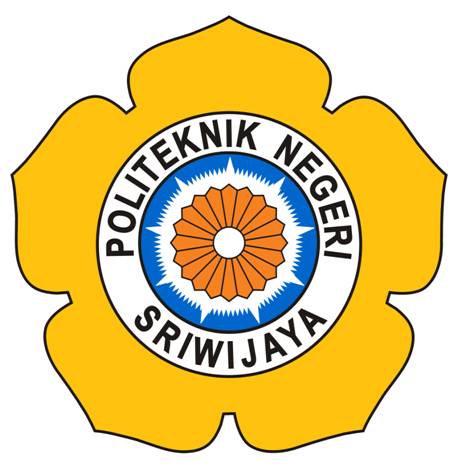 TUGAS AKHIRDisetujui oleh Dosen Pembimbing Proposal Tugas AkhirD-IV TMPP - Jurusan Teknik Mesin Politeknik Negeri SriwijayaPembimbing Utama,					Pembimbing Pendamping,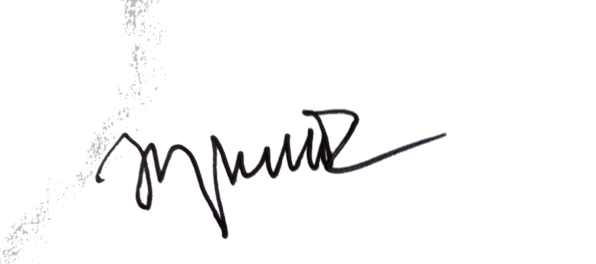 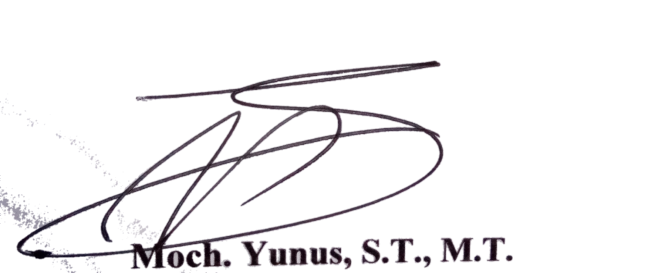 Drs. Irawan Malik, MSME				Moch. Yunus, S.T., M.T.NIP. 195810151988031003				NIP. 195706161985031001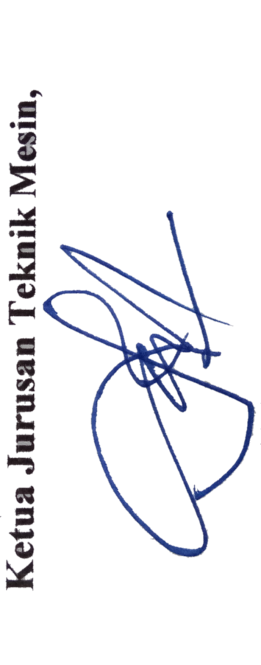 Mengetahui,Ketua Jurusan Teknik Mesin,Ir. Sairul Effendi, M.T.NIP. 1963091219893031005HALAMAN PENGESAHAN UJIAN LAPORAN AKHIRLaporan akhir ini diajukan oleh:Telah selesai diuji, direvisi dan diterima sebagaiBagian persyaratan yang diperlukan untuk menyelesaikan studi padaJurusan Teknik Mesin Politeknik Negeri Sriwijaya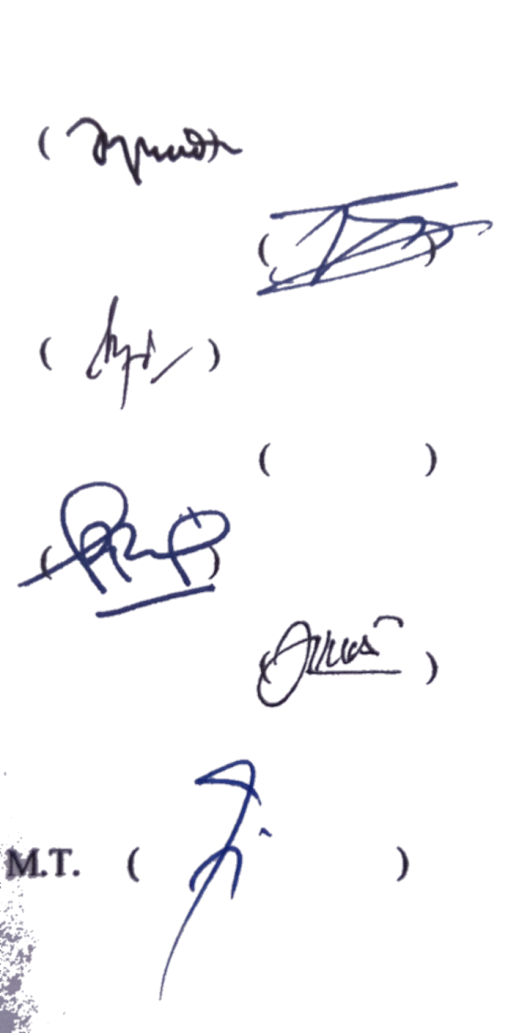 		Ditetapkan di 	: Palembang		Tanggal	: ……. Juli 2019MOTTO DAN PERSEMBAHAANMOTTO“Orang – orang yang sukses telah belajar membuat diri mereka melakukan hal yang harus dikerjakan ketika hal itu memang harus dikerjakan, entah mereka menyukainya atau tidak.”(Aldus Huxley)“No one gets left behind or forgotten” – (UnderLine+, 2017)PERSEMBAHAN“Atas berkat Rahmat Allah yang Maha Pengasih lagi Maha Penyayang”Kupersembahkan Tugas Akhir  ini sebagai tanda bakti dan terima kasih kepadaAyahanda Herfansi dan Ibunda Dewi R serta kakak , adik-adik dan keluarga besar tercinta yang menjadi penyejuk kalbu, penopang hidup, permata dalam hidup dan penyemangat dalam hidup.Sahabat-sahabat Underline+ yang menjadi keluarga kedu serta tempat berkeluh kesah dan berbagi suka duka selama perkuliahan.Teman-teman Teknik Mesin Produksi dan Perawatan 2015 Jurusan Teknik Mesin tercintaAlmamater KebanggankuABSTRAKAnalisis Vibrasi Frame Printer 3-D CoreXY Berbasis Fused Deposition Modeling Secara Eksperimen (2019: xiv + 49 Hal. + Daftar Gambar + Daftar Tabel + Lampiran)M. HERDIANSYA061540212233D-IV TMPP -  JURUSAN TEKNIK MESINPOLITEKNIK NEGERI SRIWIJAYATujuan penelitian ini adalah untuk mengetahui hubungan variasi parameter Infill geometry, Infill percentage dan Printer Speed pada proses permesinan terhadap vibrasi yang terjadi pada frame mesin Printer 3-D Core XY. Penelitian ini dilakukan dengan tahapan mencari literatur, membuat program sensor accelerometer dan perancangan mesin printer 3-D yang meliputi pemilihan bahan dan proses perhitungan secara teoritis dan proses eksperimen. Analisis data menggunakan pembacaan sensor accelerometer ADXL345 dengan menggunakan Arduino Uno dan pengolahan data dengan metode FFT melalui program Matlab. Parameter yang diuji adalah Printer Speed, Infill percentage dan Infill geometry. Hasil analisis data menunjukkan bahwa Frame printer 3-D Core XY ini memiliki Amplitude maksimum 0,01362 dan nilai amplitude minimum 0,008339 pada pembacaan di frame sensor 1 serta memiliki amplitude maksimum 0,02162 dan nilai amplitude minimu 0,01106 pada pembacaan di frame sensor 2. Dari hasil pembacaan amplitude parameter yang mempengaruhi getaraan paling besar adalah Printer Speed 3600 mm/s, Infill percentage 20%, dan Infill Geometry Honeycomb pada frame sensor 1 dan sensor 2 dan amplitude paling kecil adalah Printer Speed 3600 mm/s, Infill percentage 25%, dan Infill Geometry Rectilinear.. Kata kunci: 3D Printer,Core XY, vibrasi, accelerometer, ADXL 345ABSTRACTVibration Experimental Analysis On 3-D Printer Core Xy Frame Based On Fused Deposition Modeling (2019: xiv + 49 pp. + List of Figures + List of Tables + Attachments)M. HERDIANSYA061540212233D-IV TMPP - MECHANICAL ENGINEERING DEPARTMENTSTATE POLYTECHNIC OF SRIWIJAYAThe purpose of this study is to know  the relationship between  variations in Infill geometry parameters, Infill percentage and Printer Speed on the machining process to the vibrations that occur in the frame of the 3-D Core XY Printer machine. This study was done by searching for literature, making an accelerometer sensor program and designing a 3-D printer machine which included the selection of materials and theoretical calculation processes and experimental processes. Data analysis using readings of ADXL345 accelerometer sensor with Arduino Uno and for the processing data using the FFT method through the Matlab program. The parameters that tested are Printer Speed, Infill percentage and Infill geometry. The results of data analysis showed that this Frame 3-D Core XY printer has an Amplitude maximum of 0.01362 and a minimum amplitude value of 0.008339 at reading in frame sensor 1 and has a maximum amplitude of 0.02162 and a minimum amplitude value of 0.01106 at reading in the frame sensor 2. From the results of the amplitude readings, the parameters that affect the most vibration are Printer Speed 3600 mm / s, Infill percentage 20%, and Infill Geometry Honeycomb on frame sensor 1 and sensor 2 and the smallest amplitude is Printer Speed 3600 mm / s, Infill percentage 25% , and Rectilinear Infill Geometry ...Keywords: 3D Printer,Core XY, vibration, accelerometer, ADXL 345KATA PENGANTARAlhamdulillahirobbil’alamin, penulis panjatkan puji dan syukur kehadirat Allah SWT, atas segala rahmat dan karunia-Nya penulis dapat menyelesaikan penulisan Laporan Tugas Akhir ini tepat pada waktunya.Adapun terwujudnya Laporan Tugas Akhir ini adalah berkat bimbingan dan bantuan serta petunjuk dari berbagai pihak yang tak ternilai harganya. Untuk itu pada kesempatan ini penulis menghanturkan ucapan terima kasih yang sebesar-besarnya kepada pihak yang telah membantu penulis dalam membuat proposal ini yaitu kepada:Bapak dan mamakku tercinta yang selalu memberikan Doa dan dukungan kepada Anaknya tercintaSaudara – saudara saya kakak dan adik yang selalu mendoakan dan memberikan dukunganBapak Ir. Sairul Effendi, M.T. dan seluruh staf jurusan/prodi D-IV TMPP Jurusan Teknik Mesin Politeknik Negeri SriwijayaBapak Drs. Irawan Malik, MSME sebagai pembimbing pertama Proposal Tugas Akhir yang telah memberikan bimbingan dan membantu penulisBapak Moch. Yunus, S.T., M.T. sebagai pembimbing kedua ProposalTugasAkhiryang telah membimbing dan membantu penulisan Proposal Tugas AkhirSahabat-sahabatku Salman Alfarizi, Dimas Wahyu N, Achmad Ifan Aksa, Deri Sanjaya, Arief Ridho Aulan, M. Alvin Julian, dan Andrew Rizki banyak berbagi keceriaan, kebersamaan dan kesulitan yang pernah kita alami bersama.  Buat teman-teman terbaikku kelas 8 PPB angkatan 2015 yang telah berjuang bersama-sama selama 4 tahunTeman-teman semua yang telah banyak berbagi keceriaan, kebersamaan dan kesulitan yang pernah kita alami bersama. Buat teman-teman terbaikku kelas 8 PPB angkatan 2015 yang telah berjuang bersama-sama selama 4 tahun.Semua pihak terkait yang tidak mungkin disebutkan oleh penulis satu persatu.Penulis menyadari bahwa masih banyak terdapat kekurangan dalam tulisan proposal Tugas Akhir ini. Penulis menerima kritik dan saran dari pembaca agar penulis dapat membuat tulisan yang lebih baik.Akhir kata penulis mengucapkan terima kasih atas bantuan yang telah diberikan oleh semua pihak, semoga kebaikan menjadi amal ibadah yang mendapat Ridho dari Allah SWT, Amin.Palembang,	         Juli 2019PenulisDAFTAR ISI	Hal.Halaman Judul		iHalaman Pengesahan		iiiHalaman Pengesahan Dosen Penguji		ivMotto dan Persembahan		vAbstrak		viKata Pengantar		viiiDaftar Isi		ixDaftar Gambar		xiDaftar Tabel		xivBAB I 		PENDAHULUAN1.1 Latar Belakang		11.2 Rumusan dan Batasan Masalah		31.3 Tujuan dan Manfaat Penelitian		4BAB II 	TINJAUAN PUSTAKAKajian Pustaka		52.2 Fused Deposition Modeling (FDM)		102.3 Printer 3-D		112.4 Vibrasi Mesin		132.5 Sensor Getaran Accelerometer		142.6 Mikrokontroler		152.7 MATLAB		162.8 Fast Fourier Transform (FFT)		172.9 Parameter Dalam 3-D Printer		172.10 Pengertian ABS (Acrylonitrile Butadiene styrene)		192.11 Simplify 3D		202.12 PLX-DAQ		20BAB III 	METODOLOGI PENELITIAN3.1 Diagram Alir Penelitian		213.2 Prosedur Penelitian		223.3 Alat dan Bahan Penelitian		233.4 Urutan Perancangan Penelitian		253.5 Metode Pengumpulan Data		253.6 Metode Penelitian		263.7 Metode Analisis Data		263.8 Langkah-Langkah Pengujian		27BAB IV 	JADWAL DAN TEMPAT PENYELESAIAN TA4.1 Perancangan dan Pemograman alat ukur Getaran		314.2 Hasil Pengukuran Getaran		334.3 Analisa Hasil Pengukuran Vibrasi		44BAB V 	PENUTUP5.1 Kesimpulan		455.2 Saran		45DAFTAR PUSTAKA		47LAMPIRAN....................................................................................................     48DAFTAR GAMBAR	Hal.Gambar 2.1 Sistem kerja Fused Deposition Manufacturing (FDM)		12Gambar 2.2 Proses Kerja dari printer 3-D  		13Gambar 2.3 Karakteristik Getaran		14Gambar 2.4 Modul & Konfigurasi pin Accelerometer ADXL 335		15Gambar 2.5 Gambar Arduino Uno		16Gambar 2.6 Gambar MATLAB		17Gambar 2.5 Infill Geometry dengan sumbu utama berlabel		18Gambar 3.1 Diagram Alur Penelitian		21Gambar 3.2 Diagram Alir Proses 3D Printing		25Gambar 3.3 Arduino Uno		27Gambar 3.4 Program Arduino Uno		27Gambar 3.5 Pembacaan X,Y,dan Z dengan menggunakan PLX-DAQ		28Gambar 3.6 Pengiriman program Arduino ke Sensor		28Gambar 3.7 Penentuan Port dan Arduino		29Gambar 3.8 Serial Monitor Arduino Uno		29Gambar 3.9 Program Matlab pembacaan FFT		29Gambar 4.1 Pemasangan Sensor Vibrasi ADXL 345		31Gambar 4.2 Menghubungkan Sensor ke Arduino		32Gambar 4.3 Menghubungkan Arduino ke PC dengan menggunakan kabel USB	32Gambar 4.4 ADXL345 Frame Sensor 1		33Gambar 4.5 ADXL 345 Frame Sensor 2		33Gambar 4.6 Grafik Frekuensi Frame Printer 3-D Core XY pada Parameter Printer Speed 3600 m/s, Infill Persentage 15% dan Infill Geometry Honeycomb Pada Sensor 1		34Gambar 4.7 Grafik Frekuensi Frame Printer 3-D Core XY pada Parameter Printer Speed 3600 m/s, Infill Persentage 20% dan Infill Geometry Honeycomb Pada Sensor 1		34Gambar 4.8 Grafik Frekuensi Frame Printer 3-D Core XY pada Parameter Printer Speed 3600 m/s, Infill Persentage 25% dan Infill Geometry Honeycomb Pada Sensor 1		34Gambar 4.9 Grafik Frekuensi Frame Printer 3-D Core XY pada Parameter Printer Speed 3800 m/s, Infill Persentage 15% dan Infill Geometry Honeycomb Pada Sensor 1		35Gambar 4.10 Grafik Frekuensi Frame Printer 3-D Core XY pada Parameter Printer Speed 3800 m/s, Infill Persentage 20% dan Infill Geometry Honeycomb Pada Sensor 1		35Gambar 4.11 Grafik Frekuensi Frame Printer 3-D Core XY pada Parameter Printer Speed 3800 m/s, Infill Persentage 25% dan Infill Geometry Honeycomb Pada Sensor 1		35Gambar 4.12 Grafik Frekuensi Frame Printer 3-D Core XY pada Parameter Printer Speed 3600 m/s, Infill Persentage 15% dan Infill Geometry Rectilinear Pada Sensor 1		36Gambar 4. 13 Grafik Frekuensi Frame Printer 3-D Core XY pada Parameter Printer Speed 3600 m/s, Infill Persentage 20% dan Infill Geometry Rectilinear Pada Sensor 1		36Gambar 4. 14 Grafik Frekuensi Frame Printer 3-D Core XY pada Parameter Printer Speed 3600 m/s, Infill Persentage 25% dan Infill Geometry Rectilinear Pada Sensor 1		36Gambar 4. 15 Grafik Frekuensi Frame Printer 3-D Core XY pada Parameter Printer Speed 3800 m/s, Infill Persentage 15% dan Infill Geometry Rectilinear Pada Sensor 1		37Gambar 4.16 Grafik Frekuensi Frame Printer 3-D Core XY pada Parameter Printer Speed 3800 m/s, Infill Persentage 20% dan Infill Geometry Rectilinear Pada Sensor 1		37Gambar 4.17 Grafik Frekuensi Frame Printer 3-D Core XY pada Parameter Printer Speed 3800 m/s, Infill Persentage 25% dan Infill Geometry Rectilinear Pada Sensor 1		37Gambar 4.18 Grafik Frekuensi Frame Printer 3-D Core XY pada Parameter Printer Speed 3600 m/s, Infill Persentage 15% dan Infill Geometry Honeycomb Pada Sensor 2		38Gambar 4. 19 Grafik Frekuensi Frame Printer 3-D Core XY pada Parameter Printer Speed 3600 m/s, Infill Persentage 20% dan Infill Geometry Honeycomb Pada Sensor 2		38Gambar 4.20 Grafik Frekuensi Frame Printer 3-D Core XY pada Parameter Printer Speed 3600 m/s, Infill Persentage 25% dan Infill Geometry Honeycomb Pada Sensor 2		38Gambar 4. 21 Grafik Frekuensi Frame Printer 3-D Core XY pada Parameter Printer Speed 3800 m/s, Infill Persentage 15% dan Infill Geometry Honeycomb Pada Sensor 2		39Gambar 4. 22 Grafik Frekuensi Frame Printer 3-D Core XY pada Parameter Printer Speed 3800 m/s, Infill Persentage 20% dan Infill Geometry Honeycomb Pada Sensor 2		39Gambar 4.23 Grafik Frekuensi Frame Printer 3-D Core XY pada Parameter Printer Speed 3800 m/s, Infill Persentage 25% dan Infill Geometry Honeycomb Pada Sensor 2		39Gambar 4.24 Grafik Frekuensi Frame Printer 3-D Core XY pada Parameter Printer Speed 3600 m/s, Infill Persentage 15% dan Infill Geometry Rectilinear Pada Sensor 2		40Gambar 4.25 Grafik Frekuensi Frame Printer 3-D Core XY pada Parameter Printer Speed 3600 m/s, Infill Persentage 20% dan Infill Geometry Rectilinear Pada Sensor 2		40Gambar 4.26 Grafik Frekuensi Frame Printer 3-D Core XY pada Parameter Printer Speed 3600 m/s, Infill Persentage 25% dan Infill Geometry Rectilinear Pada Sensor 2		40Gambar 4.27 Grafik Frekuensi Frame Printer 3-D Core XY pada Parameter Printer Speed 3800 m/s, Infill Persentage 15% dan Infill Geometry Rectilinear Pada Sensor 2		41Gambar 4.28 Grafik Frekuensi Frame Printer 3-D Core XY pada Parameter Printer Speed 3800 m/s, Infill Persentage 20% dan Infill Geometry Rectilinear Pada Sensor 2		41Gambar 4.29 Grafik Frekuensi Frame Printer 3-D Core XY pada Parameter Printer Speed 3800 m/s, Infill Persentage 25% dan Infill Geometry Rectilinear Pada Sensor 2		41Gambar 4.30 Grafik Pengukuran Sensor 1		42Gambar 4.31 Grafik Pengukuran Sensor 2		43DAFTAR TABEL	Hal.Tabel 2.1 Tabel Komparasi Kajian Pustaka		6Tabel  2.2  Spesifikasi Filamen ABS		19Tabel 3.1 Tabel Alat  Penelitian		23Tabel 3.2 Tabel Bahan Penelitian		24Tabel 4.1 Tabel koneksi I2C ADXL345 dan Arduino Uno		31Tabel 4.2 Tabel Rekapitulasi Hasil Pengukuran Vibrasi Frame sensor 1		42Tabel 4.3 Tabel Rekapitulasi Hasil Pengukuran Vibrasi Frame sensor 2		43Nama:M. HerdiansyaNIM:061540212233Konsentrasi Studi:D-IV TMPPJudul Laporan Akhir:ANALISIS VIBRASI FRAME PRINTER 3-D CORE XY BERBASIS FUSED DEPOSITION MODELING SECARA EKSPERIMENPenguji:Penguji:Penguji:Tim Penguji:1. Drs. H. Irawan Malik, MSME1. Drs. H. Irawan Malik, MSME1. Drs. H. Irawan Malik, MSME2. Moch. Yunus, S.T., M.T.2. Moch. Yunus, S.T., M.T.2. Moch. Yunus, S.T., M.T.3. Dwi Arnoldi, S.T., M.T.3. Dwi Arnoldi, S.T., M.T.3. Dwi Arnoldi, S.T., M.T.4. H. Azharudin, S.T., M.T.4. H. Azharudin, S.T., M.T.4. H. Azharudin, S.T., M.T.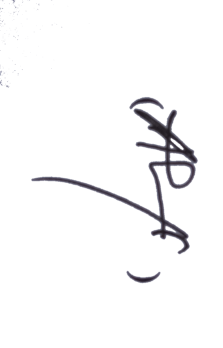 5. H. Karmin, S.T., M.T.5. H. Karmin, S.T., M.T.5. H. Karmin, S.T., M.T.6. Ahmad Zamheri, S.T., M.T.6. Ahmad Zamheri, S.T., M.T.6. Ahmad Zamheri, S.T., M.T.Ketua Jurusan Teknik MesinKetua Jurusan Teknik MesinKetua Jurusan Teknik Mesin:Ir. Sairul Effendi, M.T.Ir. Sairul Effendi, M.T.